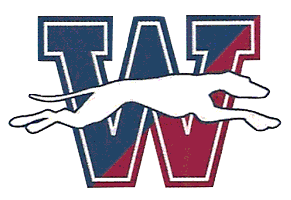 Windham High School2021-22 Cross Country ScheduleTuesday	September	14		@ East Lyme, Stonington, Woodstock		3:45pTuesday	September	21		@ Norwich Tech, Windham Tech		TBAFriday		September	24		@ Harry Geraghty Invitational			TBATuesday	September	28		@ Griswold, East Lyme				4:30pTuesday	October	05		@ Lyman Memorial, Ledyard			4:30pSaturday	October	09		@ Wickham Park Invitational			TBATuesday	October	12		@ St. Bernards, Montville			4:00pThursday	October	21		@ ECC Championships				1:00pSaturday	October	30		@ Boys Class M (Wickham Park)			9:15a							@ Girls Class SS (Wickham Park)			3:40pFriday		November	05		@ CT State Open				TBA